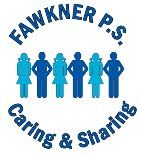 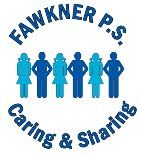 Student Achievement Awards.News from around the school.Netball Challenge – Student ‘v’ Teachers. End of term 2.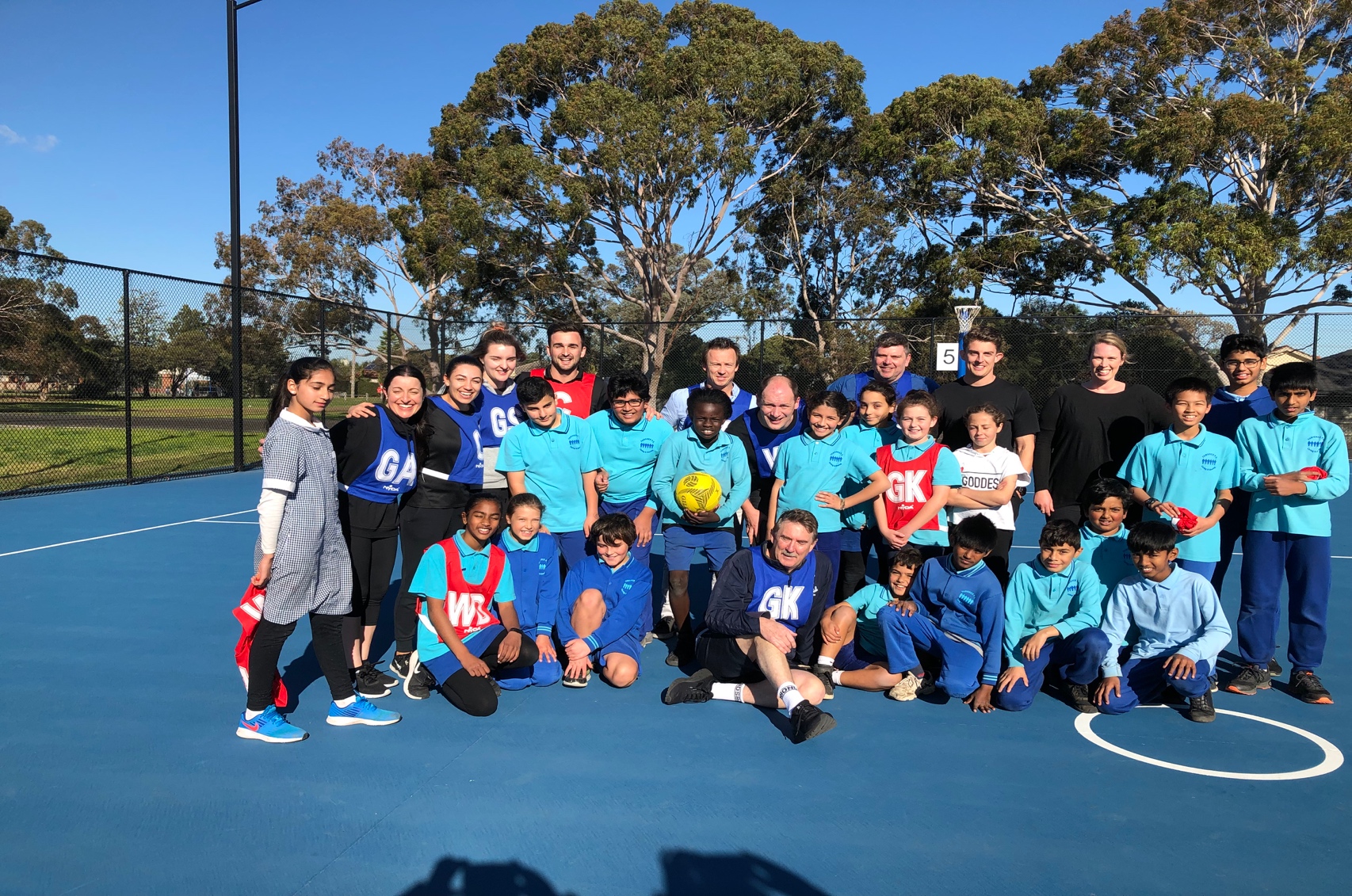 Telephone: 03 9357 3579Email: fawkner.ps@edumail.vic.gov.auWebsite: www.fawknerps.vic.edu.auPrincipal: Roger PellAssistant Principal: Rosa ArenaImportant DatesAugust 20192nd -  CURRRICULUM DAYNO SCHOOL FOR STUDENTS5– 9th – School Dental visit26-30th Literacy/Numeracy Week26th Years 1 & 2 Yarra Valley 	incursion29th Father’s Day stall30th- Father’s Day activitiesSeptember20192nd – Years 1 & 2 CERES excursion5th – Foundation Incursion	Kids Science10th  5 & 6 Imax/Museum Excursion12th – 3 & 6 Museum ExcursionTERM DATES 2019Term 1: 30 January –5 April.Term 2: 23 April—28 JuneTerm 3:15 July—20 SeptemberTerm 4: 7 October—20 December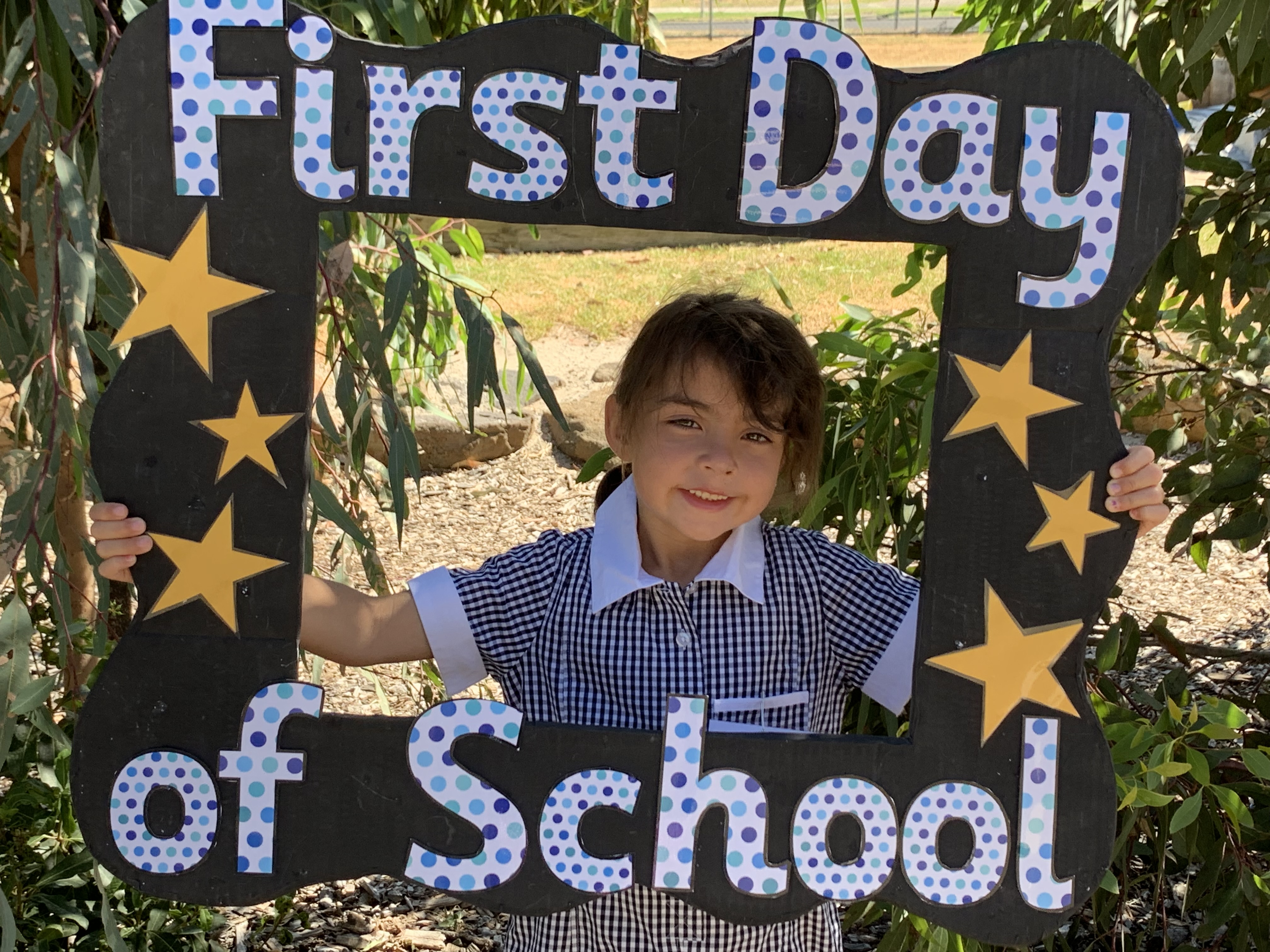 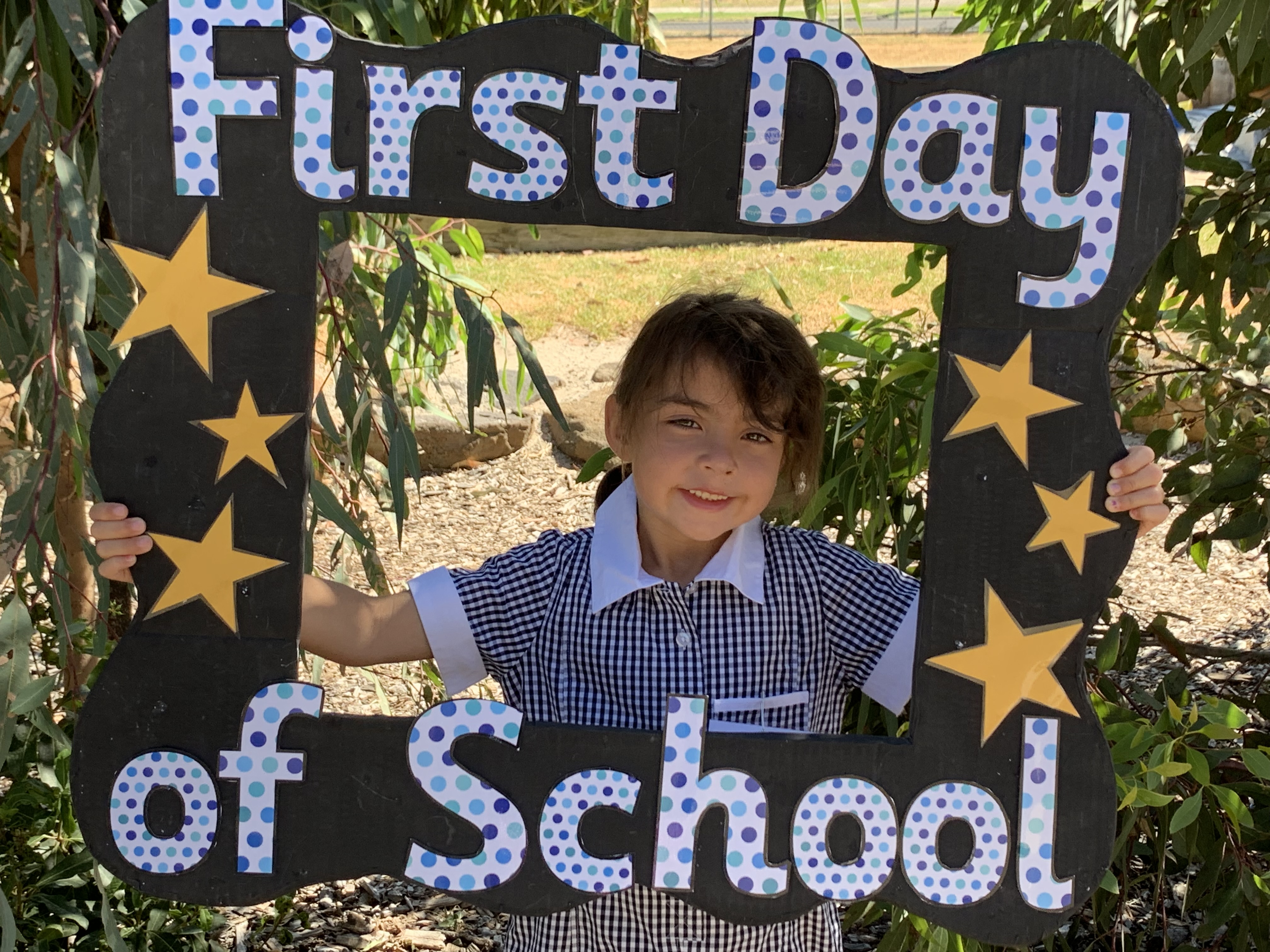 FDGMariam Riaz12MAli Ali & Zuni Syeda56MJulian Saliba56RMusa Kimura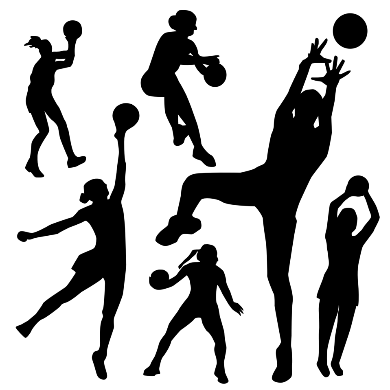 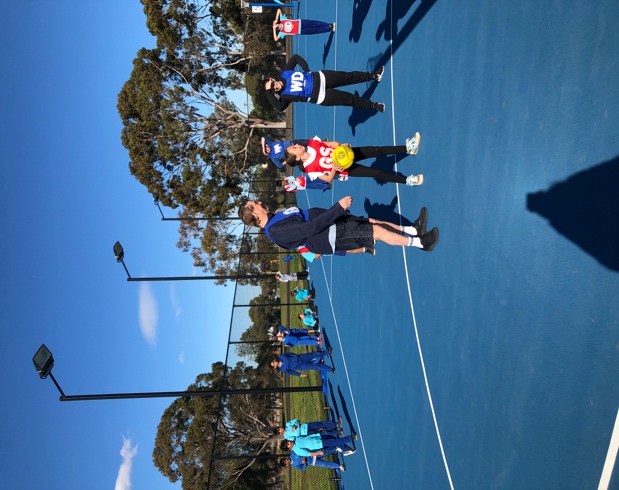 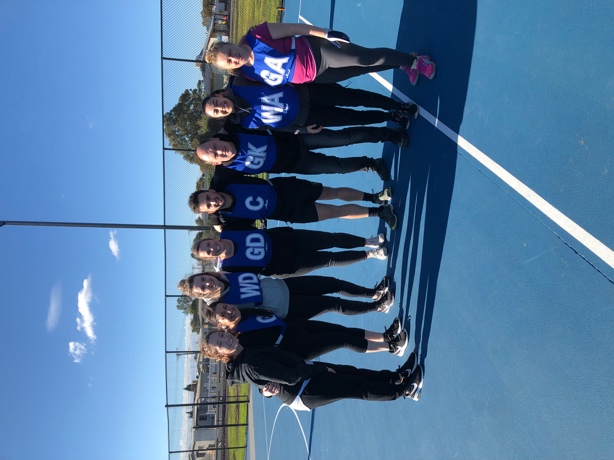 